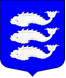 Местная администрацияВНУТРИГОРОДСКОГОмуниципального образования САНКТ-ПЕТЕРБУРГАМУНИЦИПАЛЬНЫЙ ОКРУГ ВАСИЛЬЕВСКИЙ РАСПОРЯЖЕНИЕ27 февраля  2015 года                                                              			        № 10-0Санкт-ПетербургО внесении изменений в распоряжение местной администрацииМО Васильевский от 30.12.2014 г. № 51-О «Об утверждении единой комиссии по проведению экспертизы и приемке поставленного товара, выполненной работы, оказанной услуги, результатов отдельного этапа исполнениямуниципальных контрактов, гражданско-правовых договоров,заключенных местной администрацией МО Васильевский»  В связи с изменением состава единой комиссии по проведению экспертизы и приемке поставленного товара, выполненной работы, оказанной услуги, результатов отдельного этапа исполнения муниципальных контрактов, гражданско-правовых договоров,РАСПОРЯЖАЮСЬ:Внести изменения в  п. 1.3 распоряжения местной администрации МО Васильевский от 30.12.2014 г. № 51-О и изложить его в новой: «1.3. Члены комиссии: - Буль Ольга Александровна;- Горадзе Георгий Автандилович;   - Поляков Александр  Валентинович - заместитель генерального директора                                     ООО «ЮрАВАгрупп» (муниципальный контракт № 5 от 02.02.2015 г).».           2. Распоряжение вступает в силу с момента его издания.           Глава местной администрации                                                                                                                                                                  МО Васильевский	                            									С.А. СвиридС распоряжением ознакомлены:                                                                                                                _______________В.И. Зайцев_______________Т.Г. Александрова_______________О.А. Буль                                                              ________________А.В. Поляков________________Г. А. Горадзе               